Eu, ______________________________________________, orientador (a) do (a) discente ________________________________________________, PG _______________, declaro estar ciente e concordar com sua matrícula nas seguintes disciplinas, oferecidas no 1º semestre do ano letivo de 2024 do PLE: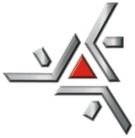 Universidade Estadual de MaringáCentro de Ciências Humanas, Letras e ArtesPrograma de Pós-graduação em Letras (Mestrado e Doutorado)DECLARAÇÃO DE CONCORDÂNCIA- MATRÍCULA -CÓDIGONOME DA DISCIPLINAMaringá, ___ de __________________ de 2024.______________________________________Assinatura do(a) Orientador(a)